重印图书推荐原版出版记录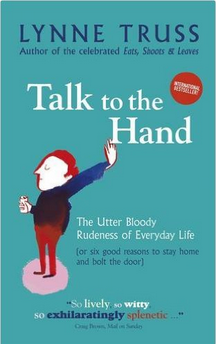 英文书名：TALK TO THE HAND作    者：Lynne Truss 出 版 社：Profile代理公司：DHA /ANA/Vicky Wen页    数：224页出版时间：2005年代理地区：中国大陆、台湾地区审读资料：样书类    型：大众社科授权信息：简体中文版2006年授权上海译文，2011年版权回归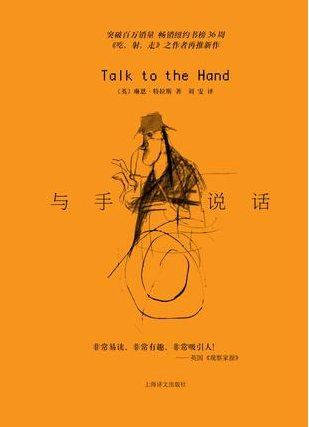 中简本出版记录书  名：与手说话作  者：琳恩·特拉斯出版社：上海译文出版社    译  者：刘雯
出版年：2009年
页  数：186页定  价：20.0元装  帧：平装内容简介：	《与手说话》并不是一本有关礼貌或者礼仪的书。它讨论的是现代社会的粗鲁现象，以及我们每天因为发现他人行为——总的说来——粗鲁、自私、不为他人着想而产生的愤怒感。特拉斯用幽默、夸张的笔触，描绘并嘲讽随处可见的种种粗俗之举，大谈现代人缺乏礼仪的可悲与可笑。还记得《吃，射，走》(Eats，Shoots&Leaves)吗?作者琳恩·特拉斯自认是个一丝不苟的人，曾因见不得如今网络泛滥，人们在电子邮件、聊天室里抛弃或者乱用标点符号而写了《吃，射，走》，出人意料地成为头号畅销书。这次特拉斯再也受不了现代人这么没礼貌了!“请”和“谢谢”怎么不常被人使用了?为什么有人在公众场合的表现旁若无人，好像在自己家中一样?公益心到哪里去了?不听别人说话、不懂得道谢、不懂得道歉、不懂得收拾善后、有时候行为粗鲁还自以为帅气，到底发生了什么问题?作者简介： 琳恩•特拉斯（Lynne Truss），作家，播音员，原为文学编辑，后改行。已发表过多部小说和大量广播喜剧，曾经有六年担任《泰晤士报》的电视评论员，接下来的四年(很特别)又为同一家报纸体育专栏撰文。她在《女性杂志》上的文章为她赢得“年度专栏作家”的称号，又因在BBC Radio4的播音而为人熟知。2002年讨论标点符号的《大出风头》系列在Radio 4播出后大受好评，促使她写出了畅销全球的《吃，射，走》，该书已在世界各地售出逾五百万册，并获得了英国“年度图书奖”、亚马逊网站读者最爱第三名、《纽约时报》畅销书排行榜超过36周的佳绩。目录：介绍：事态紧急第一个充分理由这很难启齿吗? 第二个充分理由为什么我要做这个?第三个充分理由我的泡泡，我的规则第四个充分理由普遍的“滚蛋”反应第五个充分理由起哄裁判第六个充分理由别人会清理干净的结论：与手说话谢谢您的阅读！请将回馈信息发至：文清（Vicky Wen）安德鲁﹒纳伯格联合国际有限公司北京代表处北京市海淀区中关村大街甲59号中国人民大学文化大厦1705室, 邮编：100872
电 话：010-82449901
传 真：010-82504200Email：Vicky@nurnberg.com.cnHttp://www.nurnberg.com.cn新浪微博：http://weibo.com/nurnberg豆瓣小站：http://site.douban.com/110577/